Мышечная релаксация     В свободные минуты, паузы отдыха, осваивайте последовательное расслабление различных групп мышц, соблюдая следующие правила:осознавайте и запоминайте ощущение расслабленной мышцы по контрасту                               с перенапряжением; каждое упражнение состоит из 3-х фаз:                  «напрячь-прочувствовать-расслабить»;напряжению соответствует вдох,   расслаблению – выдох.Можно работать со следующими группами мышц:лица (лоб, веки, губы, зубы);затылка, плеч;грудной клетки;бёдер, живота;кистей рук;нижней части ног.Дыхательная релаксацияМобилизующее дыхание – удлинённый глубокий вдох  (4 сек.), пауза длительностью в половину вдоха (2 сек.), короткий, громкий, энергичный выдох (2 сек.). Длительность вдоха превышает выдох приблизительно в два раза.Успокаивающее дыхание – медленный глубокий вдох через нос, пауза в полвдоха, выдох длительностью вдоха.Обычно эффект дают уже 4 такта дыхания.Медитация на предметзаписать 10 наименований предметов, событий, которые доставляют удовольствие; медленно сосчитать предметы, никак эмоционально не окрашенне: листья на ветке, буквы на отпечатанной странице и т.д.;вспомнить 20 осуществлённых вчера действий;в течение двух минут записать те качества, которые вам больше всего нравятся в себе, привести примеры каждого из них;выбрать любой предмет (часы, ручку и т.д.), положить его перед собой и попробовать в течение определённого времени (не более 3-5 минут) удерживать всё внимание на этом предмете, внимательно его рассматривать, стараясь                            не отвлекаться ни на какие посторонние мысли.Питание:    Четырёхразовое, калорийное, богатое витаминами.    На столе должна быть морская рыба  и стручковая фасоль (в ней содержится цинк, способствующий улучшению памяти). Богатые железом сухофрукты, зелёные овощи и нежирное мясо повысят концентрацию внимания. Витамин С, содержащийся                           в цитрусовых, белокачанной капусте и томатах, поможет побороть стресс. А кальций, которым богаты молочные продукты, обеспечит нормальное функционирование нервной системы.    Улучшает память морковь с ратительным маслом.    Хорошее настроение поддержат маленький кусочек чёрного шоколада и «фрукты     счастья» – бананы (содержат необходимое мозгу вещество – серотонин).    Пейте больше воды. Исследования показали, что дети, которые пьют больше воды лучше сосредотачиваются, проще «переваривают» новую информацию и меньше страдают от головной боли.    Жевать в процессе обучения не рекомендуется: прочитанные строчки «съедятся» вместе с пищей              и быстро забудутся.                                                                                                                                                                            Желаем успеха!ГБОУ РК «Карельский кадетский корпус                     им. Александра Невского»В помощь выпускникам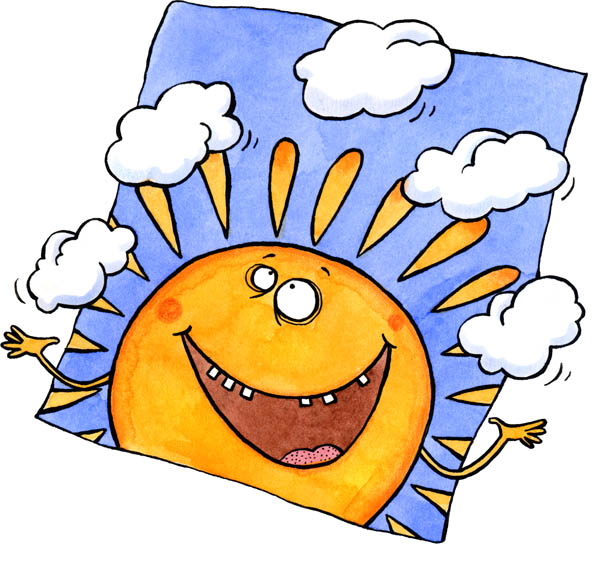 Психологическая подготовка                           к ГИА, ЕГЭЗаконы памятиНе стоит чередовать однотипную умственную работу (не учить после физики математику, а после истории – литературу).Перерывы во время интенсивной интеллектуальной работы заполнять максимально неинтеллектуальной деятельностью (прогулка, физические упражнения).Важную информацию лучше запоминать утром, самую важную – перед сном. Лучше всего память работает между 8-12 часами утра и после 21 часа вечера, хуже всего – сразу после обеда.В первые 10-20 минут серьёзной умственной работы сказывается эффект торможения от предыдущей деятельности. К любой интеллектуальной работе психологически готовиться заранее (целенаправленно формировать установку)!Избегать по возможности отвлечений во время работы! При возвращении к работе начинать чтение с повторения нескольких последних абзацев.При чтении старайтесь не допускать возвратных движений глаз по строке, т.к. нарушается логический строй повествования, выключается оперативная память.Используйте эффект незаконченного действия. Не заучивайте до конца, перенесите 15-20% работы на утро. Эмоциональное напряжение, вызванное незаконченным действием, закрепит запоминание.Лучше всего запоминается последняя часть информации, несколько хуже – первая, тогда как средняя – чаще всего забывается.Приёмы работы                                                                     с запоминаемым материаломГруппировка – разбиение материала на группы по каким-либо основаниям (смыслу, ассоциациям и т.п.).                                                                     Выделение опорных пунктов – фиксация какого-либо краткого пункта, служащего опорой более широкого содержания (тезисы, заглавие, вопросы, примеры, цифровые данные, сравнения и т.п.). План – совокупность опорных пунктов. Классификация – распределение каких-либо предметов, явлений, понятий по классам, группам, разрядам на основе определённых общих признаков.                                              Структурирование – установление взаимного расположения частей, составляющих целое. Схематизация (построение графических схем) – изображение или описание чего-либо в основных чертах или упрощённое представление запоминаемой информации.                                                               Ассоциации – установление связей по сходству, смежности или противоположности.                 Серийная организация материала – установление или построение различных последовательностей: распределение по объёму, распределение по времени, упорядочивание в пространстве и т.д.Методы активного запоминанияМетод ключевых слов. Для запоминания какой-либо фразы достаточно выделить 1-2 главных (ключевых) слова и запомнить их. Стоит их вспомнить – как вспоминается вся фраза. Этот метод можно применить и при запоминании больших по объёму текстов, составляя цепочку ключевых слов, следующих друг за другом и связанных между собой.Метод повторения И.А.Корсакова.Необходимо повторить информацию в течение 20 секунд сразу после её восприятия, т.к. самая большая потеря информации приходится на первые стадии запоминания.Промежутки времени между повторениями информации нужно по возможности удлинять. Предположим, если на подготовку даётся           7 дней,  то работа может быть построена так:      1-й день – 2 повторения; 2-й день – 1 повторение; 3-й день – без повторений;                      4-й день – 1 повторение; 5-й день – без повторений; 6-й день – без повторений;             7-й день – 1 повторение.Если вы хотите запомнить информацию только на несколько дней, то после непосредственного её восприятия рекомендуется повторить материал сначала через 15-20 минут, затем через 8-9 часов. И ещё раз через 24 часа.Как управлять своими эмоциями     Можно разрядить свои эмоции, высказавшись тем людям, которые поймут и посочувствуют.     Если ты один, можешь поколотить подушку или выжать мокрое полотенце – это поможет расслабиться, т.к. обычно при негативных эмоциях большая часть энергии копится в мышцах плеч, в верхней части рук и в пальцах.     Производи любые спонтанные звуки, т.к. напряжение может быть «заперто» в горле.     Можно использовать такой приём, как дыхание уступами: 3-4 коротких выдоха  подряд, затем такое же количество вдохов.Способы снятия нервно-психического напряжения:АутотренингПравила составления формулы аутотренинга:Все утверждения должны быть сформулированы в утвердительной форме. Употребление частицы «не» запрещается.Все утверждения должны быть сформулированы в настоящем времени. Нельзя употреблять слова типа «пытаться», «стараться».Например, удачной будет такая формула: «Всё хорошо в моём мире. Я уверен и спокоен. Я быстро вспоминаю весь материал. Я сосредоточен»